นโยบายและกลยุทธ์การบริหารทรัพยากรบุคคล 3 ปี(พ.ศ.2561-2563)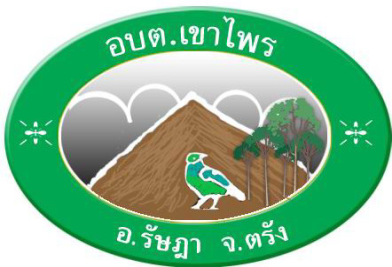 องค์การบริหารส่วนตำบลเขาไพรตำบลเขาไพร อำเภอรัษฎา จังหวัดตรังสารบัญเรื่อง      											หน้าบทที่ ๑												- หลักการและเหตุผล									1	- วัตถุประสงค์										1- เป้าหมาย										1 บทที่ 2												- วิสัยทัศน์ พันธกิจ 									2	- การวิเคราะห์ปัจจัยภายใน/ภายนอก							3-4บทที่ 3												- นโยบายด้านการปรับปรุงโครงสร้างระบบงานและการบริหารอัตรากำลัง			 5	- นโยบายด้านการพัฒนาบุคลากร								 5	- นโยบายด้านระบบสารสนเทศ								 6	- นโยบายด้านสวัสดิการ									 6บทที่ 4												- การติดตามนโยบายและกลยุทธ์ การบริหารงานบุคคล 3 ปี (พ.ศ. 2561 – 2563)		 7						- 1 –นโยบายและกลยุทธ์การบริหารทรัพยากรบุคคล 3 ปี (พ.ศ. 2561 – 2563)บทที่ 1 บทนำ1. หลักการและเหตุผล	บุคลากรเป็นทรัพยากรที่มีคุณค่าและจำเป็นอย่างยิ่งในการบริหารงานของทุกองค์กรถ้าขาดการบริหารทรัพยากรบุคคลให้มีประสิทธิภาพ จะส่งผลให้การทำงานไม่มีประสิทธิผล ล่าช้า และเกิดความเสียหายต่อองค์กร ดังนั้นองค์กรจำเป็นต้องจัดทำนโยบายและแผนกลยุทธการบริหารทรัพยากรบุคคล เพื่อพัฒนาบุคลากรให้มีความรู้ ทักษะ ทัศนคติที่ดี คุณธรรมและจริยธรรม อันจะทำให้ปฏิบัติหน้าที่ราชการในตำแหน่งนั้นได้อย่างมีประสิทธิภาพ และให้บุคลากรมีขวัญและกำลังใจในการปฏิบัติงาน	จากหลักการและเหตุผลดังกล่าว องค์การบริหารส่วนตำบลเขาไพร จึงได้จัดทำนโยบายและกลยุทธ์การบริหารทรัพยากรบุคคล 3 ปี (พ.ศ. 2561 –2563) ขึ้นเพื่อเป็นการกำหนดให้พนักงานส่วนตำบลทุกคนต้องได้รับการพัฒนาทุกตำแหน่ง โดยสอดคล้องกับแผนอัตรากำลังสามปี (พ.ศ. 2561 –2563) และแผนพัฒนาพนักงานส่วนตำบล 3 ปี (พ.ศ. 2561 –2563) ต่อไป2. วัตถุประสงค์	2.1 เพื่อเป็นการพัฒนาบุคลากร และเพิ่มพูนความรู้ ทักษะ ทัศนคติที่ดี และวิธีการปฏิบัติงานตามลักษณะงานที่รับผิดชอบ	2.2  เพื่อให้บุคลากรสามารถปฏิบัติราชการได้อย่างมีประสิทธิภาพ ในสถานการณ์การเปลี่ยนแปลงที่เกิดขึ้น	2.3  เพื่อให้บุคลากรทุกคนได้รับการพัฒนาด้านคุณธรรม และจริยธรรม	2.4  เพื่อเป็นแนวทางในการดำเนินการจัดการพัฒนาและฝึกอบรมบุคลากรในองค์การบริหารส่วนตำบล	2.5  เพื่อดำรงรักษาบุคลากรที่มีประสิทธิภาพให้อยู่คู่องค์กรต่อไป3. เป้าหมาย	3.1 พนักงานในองค์กรสามารถนำนโยบายของผู้บริหารไปปฏิบัติให้สำเร็จลุล่วง	3.2 การบริหารงานขององค์กรเป็นไปอย่างโปร่งใส พนักงานมีคุณธรรม และจริยธรรม	3.3 พนักงานมีความรู้ และมีทักษะในการปฏิบัติงานเพื่อให้การปฏิบัติงานขององค์กรมีประสิทธิภาพและประสิทธิผล	3.4 สนับสนุนพนักงานส่วนตำบลตำแหน่งสายงานผู้บริหารทุกคนให้ได้รับการพัฒนาแต่ละปี อย่างน้อย 1 หลักสูตร/โครงการ	3.5 ส่งเสริมให้พนักงานส่วนตำบลตำแหน่งสายงานผู้ปฏิบัติทุกคนให้ได้รับการพัฒนาอย่างน้อย 1 หลักสูตร	3.6 ข้าราชการนำหลักธรรมาภิบาลมาปฏิบัติใช้ในการบริหารงานบุคคลอย่างโปร่งใส	3.7 สามารถให้บริการประชาชนอย่างรวดเร็วและมีประสิทธิภาพ          3.8 นำความคิดเห็นของประชาชนมาปรับปรุงแก้ไขให้บริหารงานบุคคลมีความโปร่งใส           3.9 สามารถปฏิบัติงานสู่ความเป็นเลิศในด้านการบริหารจัดการ						- 2 -	                                          บทที่ 2 การวิเคราะห์ศักยภาพขององค์การบริหารส่วนตำบลเขาไพรวิสัยทัศน์       “โครงสร้างพื้นฐานครอบคลุม  ชุมชนเข้มแข็ง แหล่งน้ำสมบูรณ์  ยึดถือวิถีเศรษฐกิจพอเพียง”    พันธกิจ 1. จัดให้มีสาธารณูปโภคขั้นพื้นฐานครอบคลุมทุกพื้นที่2. จัดให้มีน้ำเพื่อการอุปโภค  บริโภคและการเกษตรอย่างเพียงพอ	  3. ให้มีการบำรุงรักษาทั้งทางบกและทางน้ำ	4. บำรุงส่งเสริมการประกอบอาชีพของประชาชน5. ส่งเสริม  สนับสนุนการศึกษา  ศาสนา  ภูมิปัญญาและวัฒนธรรมอันดีของตำบล6. ป้องกันโรคและระงับโรคติดต่อ7. คุ้มครองดูแลและบำรุงรักษาทรัพยากรธรรมชาติและสิ่งแวดล้อม8. พัฒนาและส่งเสริมการท่องเที่ยวภายในตำบล9. ส่งเสริมวิถีชีวิตตามแนวปรัชญาเศรษฐกิจพอเพียง10. ส่งเสริมการมีส่วนร่วมของประชาชนในตำบล11. พัฒนาสังคมและส่งเสริมคุณภาพชีวิตของประชาชนทุกกลุ่มสู่ความเข้มแข็งอย่างยั่งยืน     เป้าหมาย 	  1. เพื่อให้ตำบลเขาไพร เป็นเมืองน่าอยู่มีสาธารณูปโภคขั้นพื้นฐานที่ครอบคลุมทั่วถึง	  2. มีการจัดการสิ่งแวดล้อมอย่างเหมาะสมและมีความปลอดภัยในการดำเนินชีวิตประจำวัน	  3. ประชาชนในตำบลทุกกลุ่มมีคุณภาพชีวิตที่ดีและสังคมน่าอยู่	  4. เพิ่มประสิทธิภาพการบริหารจัดการการท่องเที่ยวภายในเขตองค์การบริหารส่วนตำบล	  5. เพื่อส่งเสริม สนับสนุนการศึกษา อนุรักษ์ขนบธรรมเนียม ภูมิปัญญา ประเพณี วัฒนธรรมของอันดี	      ของตำบล	  6. ชุมชนมีความเข้มแข็ง ร่วมคิด ร่วมทำและแก้ไขปัญหาภายในชุมชนของตนเองได้อย่างมีประสิทธิภาพ	      และเป็นรูปธรรม	  7. แหล่งท่องเที่ยวภายในตำบลเขาไพร ได้รับการอนุรักษ์ ฟื้นฟู	  8. ทรัพยากรธรรมชาติภายในตำบลเขาไพรได้รับการอนุรักษ์ฟื้นฟู	  9. ประชาชนมีความอยู่ดีกินดี พึ่งพาตนเองได้ภายใต้ปรัชญาเศรษฐกิจพอเพียง	 10. ประสิทธิภาพการบริหารจัดการองค์กรเป็นไปอย่างถูกต้อง รวดเร็ว สามารถตอบสนองความต้องการ	      ของประชาชนได้อย่างตรงตามวัตถุประสงค์					      - 3 –				การวิเคราะห์ปัจจัยภายใน/ภายนอกสภาพแวดล้อมภายในจุดแข็ง1. อำนาจหน้าที่โครงสร้างและการแบ่งงาน 		ตามพระราชบัญญัติสภาตำบลและองค์การบริหารส่วนตำบล พ.ศ. 2537 และที่แก้ไขเพิ่มเติม มาตรา ๖๐/๑ ให้มีปลัดองค์การบริหารส่วนตำบลคนหนึ่งเป็นผู้บังคับบัญชาพนักงานส่วนตำบลและลูกจ้างองค์การบริหารส่วนตำบลรองจากนายกองค์การบริหารส่วนตำบลและรับผิดชอบควบคุมดูแลราชการประจำขององค์การบริหารส่วนตำบลให้เป็นไปตามนโยบายและมีอำนาจหน้าที่อื่นตามที่มีกฎหมายกำหนด 		โครงสร้างและการแบ่งส่วนราชการ ดังนี้ สำนักงานปลัด กองคลัง และกองช่าง แต่ละส่วนแบ่งเป็นงานที่รับผิดชอบตามคำสั่งองค์การบริหารส่วนตำบลเขาไพร ทำให้ทุกส่วนงานมีความรับผิดชอบที่ชัดเจน     2. ระบบงาน ระบบการวางแผนโครงการ 	ระเบียบ กฎหมาย เอื้อให้องค์การบริหารส่วนตำบลมีอิสระในการบริหารจัดการท้องถิ่น ตามศักยภาพของตนเอง ทำให้การพัฒนาตรงตามความต้องการของประชาชน ในรูปการจัดทำเป็นโครงการ/กิจกรรม ผ่านกระบวนการมีส่วนร่วมของประชาชนจากการจัดทำประชาคมแผนพัฒนาฯ และการจัดทำแผนชุมชนในทุกปี		3. การบริหารงานบุคคล 		- มีมาตรฐานกำหนดตำแหน่งแต่ละตำแหน่งเพื่อเป็นเครื่องมือในการปฎิบัติงาน ให้เป็นไปตามระเบียบ กฎหมาย หนังสือสั่งการกำหนด		- บุคลากรมีความรู้ความสามารถตรงกับสายงานและตำแหน่ง และได้รับการพัฒนาเพิ่มทักษะความรู้ความสามารถ โดยการเข้าร่วมฝึกอบรมสัมมนา ศึกษาดูงานนอกสถานที่ ฯ		จุดอ่อน1. ด้านการเงินการคลังและงบประมาณ                           - เงินรายได้ไม่เพียงพอกับการบริหารจัดการและการพัฒนา จากเงินรายได้ตามงบประมาณประจำปี รายได้จากการจัดสรรและเงินอุดหนุนจากภาครัฐเป็นหลัก ซึ่งองค์การบริหารส่วนตำบลมีรายได้จากการจัดเก็บภาษีอากรในแต่ละปีมีเงินรายได้จากภาษีบำรุงท้องที่และภาษีโรงเรือนเท่านั้น  	2. ด้านการบริหารและการวางแผนพัฒนา    -  การบริหารจัดการโครงการ/กิจกรรม ที่มาจากกระบวนการจัดทำแผนพัฒนา อบต. มีจำนวนมากกว่างบประมาณที่มีอยู่อย่างจำกัด                   3. การบริหารงานบุคคล    - บุคลากรขาดความกระตือรือร้นในการทำงานและไม่มีการพัฒนาด้านเทคโนโลยีสารสนเทศ (IT)        ทำให้งานเกิดความล่าช้าและซ้ำซ้อน			            -  	4. การนำเทคโนโลยีและนวัตกรรมมาใช้ในการบริหาร 	   - ขาดเครื่องมือที่ทันสมัยมาใช้ทำงาน ทีใช้งานอยู่มีคุณภาพต่ำ ไม่เอื้ออำนวยต่อความสะดวก และมีจำนวนไม่เพียงพอกับความจำเป็นต้องใช้งาน	                - ไม่มีแผนปรับปรุงระบบฐานข้อมูลและระบบเครือข่ายในด้านโปรแกรมคอมพิวเตอร์ อุปกรณ์ เครื่องมือเครื่องใช้และด้านเจ้าหน้าที่เพื่อให้การบริหารงานขององค์การบริหารส่วนตำบล เกิดประสิทธิภาพในอนาคต						- 4 -สภาพแวดล้อมภายนอก          โอกาส1. กฎหมาย พรบ. และระเบียบต่างๆ  	- องค์การบริหารส่วนตำบล มีอำนาจหน้าที่ในการพัฒนาตำบลภายใต้กฎหมายที่กำหนดนโยบายรัฐบาลส่งเสริมและสนับสนุนในการพัฒนาตำบลให้ครอบคลุมทุกด้าน ทั้งในด้านเศรษฐกิจ สังคม และวัฒนธรรม           มีอิสระในการบริหารงบประมาณงานและกำลังคน อุปสรรค	 		1. สภาพแวดล้อมทางเทคโนโลยี 		    - ความก้าวหน้าของเทคโนโลยีด้านต่าง ๆ โดยเฉพาะด้านการสื่อสาร ทำให้เด็กและเยาวชน รับรู้ข้อมูลข่าวสารที่ไม่เหมาะสม ก่อให้เกิดปัญหาด้านสังคมตามมาทำให้หน่วยงานราชการต้องใช้งบประมาณเพื่อการแก้ไขปัญหาดังกล่าว 						-2. งบประมาณจัดสรรและงบอุดหนุน 	    - รัฐบาลจัดสรรงบประมาณและงบอุดหนุนให้แก่องค์กรปกครองส่วนท้องถิ่นมีงบประมาณไม่เพียงพอในการพัฒนา 3. นโยบายรัฐบาล     - มีการเปลี่ยนแปลงทางการเมืองทำให้รัฐบาลขาดเสถียรภาพ นโยบายเปลี่ยนไปตามสถานการณ์ทางการเมือง ทำให้การพัฒนาไม่ต่อเนื่องขาดประสิทธิภาพและประสิทธิผล4. กฎหมาย ระเบียบ ข้อบังคับ     - กฎหมาย ระเบียบ และข้อบังคับ ไม่มีความความยืดหยุ่น ไม่สอดคล้องกับภารกิจ						             - 5 -บทที่ 3นโยบายและกลยุทธ์การบริหารทรัพยากรบุคคล………………………………………..	นโยบายและกลยุทธ์การบริหารทรัพยากรบุคคลของ องค์การบริหารส่วนตำบลเขาไพรทรัพยากรบุคคลของหน่วยงานมีความสำคัญมากขึ้น จะมีหนทางที่จะบอกให้ผู้บริหารหันมาให้ความสำคัญกับทรัพยากรบุคคล รวมถึงให้ความสำคัญกับบทบาทใหม่ที่ควรจะเป็นของผู้บริหารทรัพยากรบุคคลด้วย จะมีภารกิจ ที่ผู้บริหารทรัพยากรบุคคลสามารถเชื่อมโยงไปถึงการตอบสนองความคาดหวังของผู้มีส่วนเกี่ยวข้องขององค์กร และการเสริมสร้างสมรรถนะการบริหารจัดการของผู้บริหารระดับต่างๆในองค์กร ที่จะต้องร่วมมือช่วยเหลือกันเพื่อพัฒนาสมรรถนะ หรือขีดความสามารถ พร้อมแรงจูงใจของผู้ปฏิบัติงานทั้งหลายเป็นรายบุคคลงานละรายกลุ่ม จึงได้กำหนดนโยบายการบริหารทรัพยากรบุคคล สำหรับใช้เป็นกรอบและแนวทางในการจัดทำแผน เพื่อเพิ่มความคุ้มค่าของการใช้ทรัพยากรมนุษย์ เกิดความเป็นธรรม โปร่งใส ตรวจสอบได้ และให้ผู้ปฏิบัติงานมีความสุข มีขวัญ และกำลังใจที่ดีเกิดพึงพอใจในการปฏิบัติงานและมีศักยภาพเพิ่มในการปฏิบัติงานเพิ่มขึ้น จึงมีนโยบาย และกลยุทธ์ด้านต่าง ๆ ดังนี้1. นโยบายด้านการปรับปรุงโครงสร้างระบบงานและการบริหารอัตรากำลัง	เป้าประสงค์ 	ส่งเสริมให้มีโครงสร้าง ระบบงาน การจัดกรอบอัตรากำลังและการบริหารอัตรากำลัง ให้เหมาะสมกับภารกิจขององค์กรและเพียงพอ มีความคล่องตัวต่อการขับเคลื่อนการดำเนินงาน การบรรจุแต่งตั้งจะดำเนินการในตำแหน่งว่าง เพื่อให้สอดคล้องกับแผนอัตรากำลัง และส่งเสริมให้มีโครงสร้าง ระบบงาน การจัดกรอบอัตรากำลังและการบริหารอัตรากำลังให้เหมาะสมกับภารกิจขององค์กรและเพียงพอ มีความคล่องตัวต่อการขับเคลื่อนการดำเนินงานของทุกหน่วยงานในองค์กร รวมทั้งมีระบบการประเมินผลที่มีประสิทธิผล เชื่อมโยงกับผลตอบแทนและมีการกำหนดสมรรถนะและลักษณะที่พึงประสงค์ของพนักงานที่องค์กรคาดหวัง	กลยุทธ์ ทบทวนและปรับปรุงโครงสร้างองค์กร ระบบงาน และกรอบอัตรากำลัง ให้สอดคล้องกับวิสัยทัศน์ พันธกิจ และแผนการปรับบทบาทและภารกิจขององค์การบริหารส่วนตำบลเขาไพร ปี 2561 -2563จัดทำสมรรถนะ และนำสมรรถนะมาใช้เป็นเครื่องมือในการบริหารทรัพยากรมนุษย์ ทั้งด้านการสรรหาการเลื่อนขั้นและปรับตำแหน่ง การประเมินผลการปฏิบัติงาน การวางแผนการพัฒนาบุคลากร และการบริหารผลตอบแทนมีเส้นทางความก้าวหน้าของสายอาชีพจัดทำระบบประเมินผลการปฏิบัติงานตามผลสัมฤทธิ์ของงานและสมรรถนะหลักจัดทำแผนการสืบทอดตำแหน่งงาน และการบริหารจัดการคนดี และคนเก่งขององค์กร2. ด้านการพัฒนาบุคลากร	เป้าประสงค์ 	ส่งเสริมให้มีการพัฒนาอย่างเป็นระบบ ทั่วถึง และต่อเนื่อง โดยการเพิ่มพูนความรู้ ความสามารถ ศักยภาพ และทักษะการทำงาน ที่เหมาะสม สอดคล้องกับสถานการณ์ วิสัยทัศน์ และยุทธศาสตร์ขององค์กร เพื่อให้การขับเคลื่อนการดำเนินงานตามพันธกิจขององค์กร เป็นไปอย่างมีประสิทธิภาพและประสบผลสำเร็จตามเป้าหมาย รวมทั้งส่งเสริมคุณธรรมให้กับบุคลากรในองค์กร          				- 6 –	กลยุทธ์ จัดทำแผนพัฒนาบุคลากรให้สอดคล้องกับบทบาทและภารกิจของ องค์การบริหารส่วนตำบลจัดทำแผนพัฒนาบุคลากรตามตำแหน่งงานและสายอาชีพตามสมรรถนะ แผนการสืบทอดตำแหน่งและการบริหารจัดการคนดีและคนเก่งขององค์กรพัฒนาศักยภาพผู้บริหาร และเพิ่มขีดความสามารถในการปฏิบัติงานให้กับผู้ปฏิบัติงานทุกระดับตามสายอาชีพและตำแหน่งงานอย่างต่อเนื่อง        ส่งเสริมให้บุคลากรยึดมั่นในวัฒนธรรมองค์กร ปฏิบัติตามจรรยาบรรณขององค์การบริหารส่วนตำบลเขาไพรพัฒนางานด้านการจัดการความรู้ องค์ความรู้ เพื่อสร้างวัฒนธรรมการเรียนรู้ การถ่ายทอดความรู้ การแลกเปลี่ยนความรู้และประสบการณ์ในการทำงานอย่างต่อเนื่อง	3. ด้านการพัฒนาระบบสารสนเทศ	เป้าประสงค์  	ส่งเสริมและสนับสนุนให้มีการพัฒนาระบบเทคโนโลยีสารสนเทศมาใช้ในการบริหารจัดการทรัพยากรมนุษย์ เพื่อให้ได้ข้อมูลที่ถูกต้อง ครบถ้วน รวดเร็ว ทันสมัยและเป็นปัจจุบัน ช่วยละขั้นตอนของงานปริมาณเอกสาร สามารถนำไปวิเคราะห์เพื่อการวางแผนตัดสินใจในการปฏิบัติงาน และใช้บริหารงานด้านบุคลากรได้อย่างมีประสิทธิภาพ	กลยุทธ์ พัฒนาระบบฐานข้อมูลบุคลากรปรับปรุงและพัฒนาระบบสารสนเทศด้านการบริหารจัดการบุคลากรเสริมสร้างความรู้เกี่ยวกับระบบสารสนเทศด้านการบริหารจัดการบุคลากรให้ผู้ปฏิบัติงานเพื่อรองรับการใช้งานระบบ และเพิ่มขีดความสามารถของบุคลากรเพื่อรองรับการพัฒนาระบบในอนาคต4. ด้านสวัสดิการ	เป้าประสงค์ 	เสริมสร้างความมั่นคง ขวัญกำลังใจ คุณภาพชีวิตที่ดี ความผาสุกและพึงพอใจให้ผู้ปฏิบัติงาน เพื่อรักษาคนดี คนเก่งไว้กับองค์กร โดยการส่งเสริมความก้าวหน้าของผู้ปฏิบัติงานที่มีผลงานและสมรรถนะในทุกโอกาส สร้างช่องทางการสื่อสาร ให้สิ่งจูงใจ ผลประโยชน์ตอบแทนพิเศษ จัดสวัสดิการ ความปลอดภัย อาชีวอนามัย และสิ่งแวดล้อมในการทำงาน ตามความจำเป็นและเหมาะสมเป็นตามที่กฎหมายกำหนด และสนับสนุนการดำเนินกิจกรรมเพื่อสร้างความสัมพันธ์อันดีระหว่างผู้บริหารและพนักงานทุกระดับ	กลยุทธ์ ปรับปรุงระบบแรงจูงใจในการปฏิบัติงานปรับปรุงสภาพความปลอดภัย อาชีวอนามัย และสภาพแวดล้อมในการทำงานยกย่องพนักงานที่เป็นคนเก่ง คนดี และทำคุณประโยชน์ให้องค์กรปรับปรุงระบบสวัสดิการ ผลตอบแทนพิเศษปรับปรุงช่องทางการสื่อสารด้านการบริหารทรัพยากรมนุษย์						 - 7 -					       บทที่ 4การติดตามนโยบายและกลยุทธ์การบริหารงานบุคคล 3 ปี (พ.ศ. 2561 – 2563)………………………………………..	องค์การบริหารส่วนตำบลเขาไพร ได้กำหนดวิธีการติดตามและประเมินผลนโยบายและกลยุทธ์การบริหารงานบุคคล ประกอบด้วย ปลัดองค์การบริหารส่วนตำบลเขาไพร			เป็นประธานหัวหน้าสำนักปลัด อบต. 				เป็นกรรมการผู้อำนวยการกองคลัง				เป็นกรรมการผู้อำนวยการกองช่าง				เป็นกรรมการนักทรัพยากรบุคคล					เป็นกรรมการและเลขานุการ	โดยให้มีหน้าที่ติดตามและประเมินผลการพัฒนาพนักงานส่วนตำบลและบุคลากรขององค์การบริหารส่วนตำบลเขาไพร เป็นประจำทุกปี และสรุปรายงานผลและข้อเสนอแนะในการติดตามประเมินผลให้นายกองค์การบริหารส่วนตำบลเขาไพร เพื่อทราบ